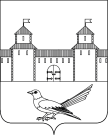 от 02.11.2015 №_ 499-п  В соответствии со статьей 78 Бюджетного кодекса Российской Федерации, Федеральным законом от 06.10.2003 N 131-ФЗ «Об общих принципах организации местного самоуправления в Российской Федерации», Законом Оренбургской области от 15.12.2014 г.  № 2824/781 – V-ОЗ «Об объединении муниципальных образований Сорочинского района с городским округом город Сорочинск», руководствуясь  статьями 32, 35, 40 Устава муниципального образования  Сорочинский городской  округ Оренбургской области, администрация Сорочинского городского округа Оренбургской области постановляет:1. Внести изменения в наименования муниципальных программ (подпрограмм), изложив их согласно приложению. 2. В муниципальных программах (подпрограммах) по тексту словосочетания «город Сорочинск» заменить на словосочетания «Сорочинский городской округ».3. Контроль за исполнением настоящего постановления возложить на заместителя главы администрации Сорочинского городского округа по экономике и управлению имуществом Павлову Е.А.4. Постановление вступает в силу со дня его официального опубликования.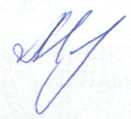 И.о. главы администрациигорода Сорочинска                                                               Т.П.МелентьеваРазослано: в дело, прокуратуре,  управлению финансов, управлению образования, управлению ЖКХ, управлению архитектуры, градостроительства и капитального строительства, отделу по экономике, отделу по управлению имуществом и земельным отношениям, правовому отделу, отделу по культуре и искусству, Кочеткову В.И., Ивановой О.Н., Вагановой Е.В.Администрация Сорочинского городского округа Оренбургской областиП О С Т А Н О В Л Е Н И Е О внесении  изменений  в  наименованиямуниципальных программ (подпрограмм)Сорочинского городского округа                                                                                                                                                     Приложение к постановлению                                         администрации                                             Сорочинского                                           городского округа                                           от 02.11.2015 №499-п                                                                                                                                                     Приложение к постановлению                                         администрации                                             Сорочинского                                           городского округа                                           от 02.11.2015 №499-п№ п/п Наименование муниципальной программы, Ф.И.О. ответственного исполнителя программы Наименование муниципальной программы, Ф.И.О. ответственного исполнителя программы Наименование муниципальной программы, Ф.И.О. ответственного исполнителя программы Наименование муниципальной программы, Ф.И.О. ответственного исполнителя программы  Ф.И.О. ответственного исполнителя подпрограммы  Ф.И.О. ответственного исполнителя подпрограммыОсновные направления и  реализации(подпрограммы)   1Здравоохранение в Сорочинском городском округе Оренбургской области на 2014-2018 годы (Таскин В.Н.)Здравоохранение в Сорочинском городском округе Оренбургской области на 2014-2018 годы (Таскин В.Н.)Здравоохранение в Сорочинском городском округе Оренбургской области на 2014-2018 годы (Таскин В.Н.)Здравоохранение в Сорочинском городском округе Оренбургской области на 2014-2018 годы (Таскин В.Н.)Фильченко С.В.Фильченко С.В.Фильченко С.В.Фильченко С.В.- «Предупреждение распространения заболевания, вызываемого вирусом иммунодефицита человека (ВИЧ-инфекция) в Сорочинском городском округе на 2014-2018 годы»;-«Вакцинация и вакцинопрофилактика в Сорочинском городском округе  на 2014-2018 годы».      2Развитие системы образования в Сорочинском городском округе Оренбургской области на 2014-2018 годы (Федорова Т.В.)Развитие системы образования в Сорочинском городском округе Оренбургской области на 2014-2018 годы (Федорова Т.В.)Развитие системы образования в Сорочинском городском округе Оренбургской области на 2014-2018 годы (Федорова Т.В.)Развитие системы образования в Сорочинском городском округе Оренбургской области на 2014-2018 годы (Федорова Т.В.)Попова Е.П., Красноухова Н.Н.Урюпина Г.В.Кадышева О.И.Шумкина Л.В.Федорова Т.В.Попова Е.П., Красноухова Н.Н.Урюпина Г.В.Кадышева О.И.Шумкина Л.В.Федорова Т.В.-  «Развитие дошкольного образования детей  Сорочинского городского округа  на 2014-2018 годы»;- « Развитие общего образования детей  Сорочинского городского округа на 2014-2018 годы»;- « Развитие системы дополнительного образования детей  Сорочинского городского округа на 2014-2018 годы»; - «  Вовлечение молодежи в социальную практику  Сорочинского городского округа на 2015-2018 годы»;-  «Обеспечение деятельности в сфере образования Сорочинского городского округа на 2016-2018 годы».       3Развитие культуры в Сорочинском городском округе Оренбургской области на 2014-2018 годы (Вагина Н.В.)Развитие культуры в Сорочинском городском округе Оренбургской области на 2014-2018 годы (Вагина Н.В.)Развитие культуры в Сорочинском городском округе Оренбургской области на 2014-2018 годы (Вагина Н.В.)Развитие культуры в Сорочинском городском округе Оренбургской области на 2014-2018 годы (Вагина Н.В.)Зенин С.Н. Усольцева Л.В.Вагина Н.В.Зенин С.Н. Усольцева Л.В.Вагина Н.В.-«Культура Сорочинского городского округа на 2014-2018 годы»;-  «Обеспечение деятельности в сфере культуры Сорочинского городского округа на 2016-2018 годы».4Развитие жилищного строительства в Сорочинском городском округе Оренбургской области  на 2014-2018 годы (Крестьянов А.Ф.)Развитие жилищного строительства в Сорочинском городском округе Оренбургской области  на 2014-2018 годы (Крестьянов А.Ф.)Развитие жилищного строительства в Сорочинском городском округе Оренбургской области  на 2014-2018 годы (Крестьянов А.Ф.)Развитие жилищного строительства в Сорочинском городском округе Оренбургской области  на 2014-2018 годы (Крестьянов А.Ф.)Крестьянов А.Ф.Крестьянов А.Ф.Крестьянов А.Ф.Меренков И.Е.Шумкина  Л.В.Шамбазова Г.Г.Крестьянов А.Ф.Крестьянов А.Ф.Крестьянов А.Ф.Меренков И.Е.Шумкина  Л.В.Шамбазова Г.Г.-«Развитие  системы  градорегулирования Сорочинского городского округа»  на  2014-2018 годы»; -«Комплексное освоение и развитие территорий в целях жилищного строительства в Сорочинском городском округе на 2014-2018 годы»; -«Переселение  граждан Сорочинского городского округа из аварийного жилищного фонда» на 2014-2017 годы»;-«Реконструкция, модернизация, капитальный  ремонт и содержание муниципального жилищного  фонда в Сорочинском городском округе  на 2014-2018 годы»;-«Обеспечение жильем молодых семей в Сорочинском городском округе» на 2014-2018 годы»;-«Меры по реализации демографической политики  на территории Сорочинского городского округа в 2014 - 2018 годах».5Развитие жилищно- коммунального хозяйства в Сорочинском городском округе Оренбургской области на 2014-2018 годы (Меренков И.Е.)Развитие жилищно- коммунального хозяйства в Сорочинском городском округе Оренбургской области на 2014-2018 годы (Меренков И.Е.)Развитие жилищно- коммунального хозяйства в Сорочинском городском округе Оренбургской области на 2014-2018 годы (Меренков И.Е.)Развитие жилищно- коммунального хозяйства в Сорочинском городском округе Оренбургской области на 2014-2018 годы (Меренков И.Е.)Меренков И.Е.Меренков И.Е.Меренков И.Е.Меренков И.Е.Меренков И.Е.Меренков И.Е.-«Благоустройство Сорочинского городского округа на 2014 – 2018 годы»;  -«Модернизация объектов коммунальной инфраструктуры Сорочинского городского округа на 2014-2018 годы»;-«Вода питьевая на 2014-2018 годы для Сорочинского городского округа».6Содействие занятости населения и улучшение условий охраны труда  в Сорочинском городском округе Оренбургской области  на 2014-2018 годы (Черных И.Н.)Содействие занятости населения и улучшение условий охраны труда  в Сорочинском городском округе Оренбургской области  на 2014-2018 годы (Черных И.Н.)Содействие занятости населения и улучшение условий охраны труда  в Сорочинском городском округе Оренбургской области  на 2014-2018 годы (Черных И.Н.)Содействие занятости населения и улучшение условий охраны труда  в Сорочинском городском округе Оренбургской области  на 2014-2018 годы (Черных И.Н.) Черных И.Н. Черных И.Н. Черных И.Н. Черных И.Н.-«Содействие занятости населения Сорочинского городского округа на 2014-2018 годы»;- «Улучшение условий охраны труда в Сорочинском городском округе на 2014-2018 годы».7Безопасность  в Сорочинском городском округе Оренбургской области на 2014-2018 годы (Лазарев А.М.)Безопасность  в Сорочинском городском округе Оренбургской области на 2014-2018 годы (Лазарев А.М.)Безопасность  в Сорочинском городском округе Оренбургской области на 2014-2018 годы (Лазарев А.М.)Безопасность  в Сорочинском городском округе Оренбургской области на 2014-2018 годы (Лазарев А.М.) Меренков И.Е. Габидуллин В.И. Cавченко  А.Я. Иванова О.Н. Федорова Т.В. Черных И.Н. Прохватилов С.Ю.Савченко А.Я. Меренков И.Е. Габидуллин В.И. Cавченко  А.Я. Иванова О.Н. Федорова Т.В. Черных И.Н. Прохватилов С.Ю.Савченко А.Я.-«Повышение  безопасности дорожного движения в Сорочинском городском округе на 2014-2018 годы»;- «Укрепление пожарной безопасности на территории Сорочинского городского округа на 2014-2018 годы»; -«Комплексная программа по профилактике правонарушений и преступлений в Сорочинском городском округе на 2014-2018 годы»; -«Профилактика терроризма и экстремизма на территории Сорочинского городского округа на 2014-2018 годы»;-«Обеспечение безопасности людей на водных объектах и во время паводка на территории Сорочинского городского округа на 2015-2018 годы»;- «Построение и развитие аппаратно-программного комплекса «Безопасный город» в Сорочинском городском округе на 2016-2018 годы».8Охрана окружающей среды в Сорочинском городском округе Оренбургской области на 2014-2018 годы (Меренков И.Е.)Охрана окружающей среды в Сорочинском городском округе Оренбургской области на 2014-2018 годы (Меренков И.Е.)Охрана окружающей среды в Сорочинском городском округе Оренбургской области на 2014-2018 годы (Меренков И.Е.)Охрана окружающей среды в Сорочинском городском округе Оренбургской области на 2014-2018 годы (Меренков И.Е.)Меренков И.Е.Меренков И.Е.-«Оздоровление экологической обстановки в Сорочинском городском округе на 2014-2018 годы».9Развитие физической культуры, спорта, туризма в Сорочинском городском округе Оренбургской области на 2014-2018 годы (Кочетков В.И.)Развитие физической культуры, спорта, туризма в Сорочинском городском округе Оренбургской области на 2014-2018 годы (Кочетков В.И.)Развитие физической культуры, спорта, туризма в Сорочинском городском округе Оренбургской области на 2014-2018 годы (Кочетков В.И.)Развитие физической культуры, спорта, туризма в Сорочинском городском округе Оренбургской области на 2014-2018 годы (Кочетков В.И.)Кочетков В.И.Федорова Т.В.Кочетков В.И.Федорова Т.В.-«Комплексные меры по совершенствованию системы физической культуры и спорта в Сорочинском городском округе на 2014-2018 годы»10Энергоэффективность и развитие энергетики в Сорочинском городском округе Оренбургской области на 2014-2018 годы (Овсянникова М.М.)Энергоэффективность и развитие энергетики в Сорочинском городском округе Оренбургской области на 2014-2018 годы (Овсянникова М.М.)Энергоэффективность и развитие энергетики в Сорочинском городском округе Оренбургской области на 2014-2018 годы (Овсянникова М.М.)Энергоэффективность и развитие энергетики в Сорочинском городском округе Оренбургской области на 2014-2018 годы (Овсянникова М.М.)Меренков И.Е.Зенин С.Н.Наумов Н.Н.Салдина Т.Н.Меренков И.Е.Зенин С.Н.Наумов Н.Н.Салдина Т.Н.-«Энергосбережение и повышение энергоэффективности в Сорочинском городском округе на  2014-2018 годы».11Экономическое развитие Сорочинского городского округа Оренбургской области на 2014-2018 годы(Овсянникова М.М.)Экономическое развитие Сорочинского городского округа Оренбургской области на 2014-2018 годы(Овсянникова М.М.)Экономическое развитие Сорочинского городского округа Оренбургской области на 2014-2018 годы(Овсянникова М.М.)Экономическое развитие Сорочинского городского округа Оренбургской области на 2014-2018 годы(Овсянникова М.М.)Богатова К.В. Шамбазова Г.Г.Богатова К.В.Богатова К.В. Шамбазова Г.Г.Богатова К.В.«Поддержка и развитие малого и среднего предпринимательства в  Сорочинском городском округе на 2014-2018 годы»«Создание системы кадастра недвижимости и управления земельно-имущественным комплексом на территории  Сорочинского городского округа на 2014-2018 годы»;- Развитие торговли в Сорочинском городском округе на 2016-2018 годы.12Развитие и функционирование дорожно-транспортной сети в Сорочинском городском округе Оренбургской области на 2014-2018 годы (Меренков И.Е.)Развитие и функционирование дорожно-транспортной сети в Сорочинском городском округе Оренбургской области на 2014-2018 годы (Меренков И.Е.)Развитие и функционирование дорожно-транспортной сети в Сорочинском городском округе Оренбургской области на 2014-2018 годы (Меренков И.Е.)Развитие и функционирование дорожно-транспортной сети в Сорочинском городском округе Оренбургской области на 2014-2018 годы (Меренков И.Е.)Меренков И.Е.Меренков И.Е.Меренков И.Е.Меренков И.Е.Меренков И.Е.Меренков И.Е.- «Капитальный и текущий ремонт улично-дорожной сети Сорочинского городского округа на 2014-2018 годы»;- «Капитальный и текущий ремонт дворовых территорий многоквартирных домов, проездов к дворовым территориям многоквартирных домов Сорочинского городского округа на 2014-2018 годы»;-«Развитие городских и пригородных пассажирских перевозок в Сорочинского городского округа на 2015-2018 годы».13Эффективная власть  Сорочинского городского округа Оренбургской области на 2014-2018 годы   (Черных И.Н.)Эффективная власть  Сорочинского городского округа Оренбургской области на 2014-2018 годы   (Черных И.Н.)Эффективная власть  Сорочинского городского округа Оренбургской области на 2014-2018 годы   (Черных И.Н.)Эффективная власть  Сорочинского городского округа Оренбургской области на 2014-2018 годы   (Черных И.Н.)Меренков И.Е.Черных И.Н.Овсянникова М.М.Палагуто Н.Г.Соловьева Т.И.Черных И.Н.Черных И.Н.Черных И.Н.Черных Г.Е.Меренков И.Е.Черных И.Н.Овсянникова М.М.Палагуто Н.Г.Соловьева Т.И.Черных И.Н.Черных И.Н.Черных И.Н.Черных Г.Е.-«По выполнению наказов избирателей депутатам Совета депутатов  Сорочинского городского  округа  на 2014-2016 годы»;- «Снижение административных барьеров, оптимизация и повышение качества предоставления муниципальных услуг, в том числе на базе многофункционального центра предоставления муниципальных услуг Сорочинского городского округа на 2014-2018годы»;-«Повышение эффективности бюджетных расходов  Сорочинского городского округа на 2014-2018 годы»; -« Развитие муниципальной службы Сорочинского городского округа на 2014-2018 годы»;-«О противодействии коррупции в Сорочинском городском округе на 2014-2018 годы»;-«Реализация модели  национальной политики в  Сорочинском городском  округе на 2014-2018 годы»;-«Информационный город»  Сорочинского городского округа  на 2014-2018 годы».14Профилактика алкоголизма и наркомании, противодействие незаконному обороту наркотиков в Сорочинском городском округе Оренбургской области на 2014-2018 годы(Неростова И.Б.)Профилактика алкоголизма и наркомании, противодействие незаконному обороту наркотиков в Сорочинском городском округе Оренбургской области на 2014-2018 годы(Неростова И.Б.)Профилактика алкоголизма и наркомании, противодействие незаконному обороту наркотиков в Сорочинском городском округе Оренбургской области на 2014-2018 годы(Неростова И.Б.)Профилактика алкоголизма и наркомании, противодействие незаконному обороту наркотиков в Сорочинском городском округе Оренбургской области на 2014-2018 годы(Неростова И.Б.)Иванова О.Н.Глущенко В.М.Глущенко В.М.Иванова О.Н.Глущенко В.М.Глущенко В.М.-«Профилактика алкоголизма, наркомании, ВИЧ- инфекции в Сорочинском городском округе на 2014-2018 годы»;-«Комплексные меры противодействия злоупотреблений наркотикам и их незаконному обороту в Сорочинском городском округе на 2014-2018 годы».15Управление муниципальными финансами и муниципальным долгом Сорочинского городского округа Оренбургской области на 2016 - 2020 годы(Соловьева Т.И.)Управление муниципальными финансами и муниципальным долгом Сорочинского городского округа Оренбургской области на 2016 - 2020 годы(Соловьева Т.И.)Управление муниципальными финансами и муниципальным долгом Сорочинского городского округа Оренбургской области на 2016 - 2020 годы(Соловьева Т.И.)Управление муниципальными финансами и муниципальным долгом Сорочинского городского округа Оренбургской области на 2016 - 2020 годы(Соловьева Т.И.)Такмакова Т.П.Ковалева Л.В.Бредихина Г.И.Бредихина Г.И.Такмакова Т.П.Ковалева Л.В.Федорова Н.В.Такмакова Т.П.Ковалева Л.В.Бредихина Г.И.Бредихина Г.И.Такмакова Т.П.Ковалева Л.В.Федорова Н.В.-«Создание организационных условий для составления и исполнения бюджета Сорочинского городского округа на 2016 – 2020 годы»; -«Управление муниципальным долгом Сорочинского городского округа на 2016 – 2020 годы»;-«Повышение эффективности бюджетных расходов Сорочинского городского округа на 2016 - 2020 годы»;-«Организация и осуществление внутреннего муниципального контроля в финансово-бюджетной сфере Сорочинского городского округа на 2016 – 2020 годы».16                                                                                           Развитие сельского хозяйства Сорочинского городского округа Оренбургской области на 2016-2020 годы(Маслов В.Г.)Развитие сельского хозяйства Сорочинского городского округа Оренбургской области на 2016-2020 годы(Маслов В.Г.)Развитие сельского хозяйства Сорочинского городского округа Оренбургской области на 2016-2020 годы(Маслов В.Г.)Развитие сельского хозяйства Сорочинского городского округа Оренбургской области на 2016-2020 годы(Маслов В.Г.)Иванова В.В.Иванова В.В.Крестьянов А.Ф.Маслов В.Г.Иванова В.В.Иванова В.В.Крестьянов А.Ф.Маслов В.Г.-«Развитие подотрасли животноводства, переработки и реализации продукции животноводства Сорочинского городского округа на 2016-2020 годы »;-«Развитие мясного скотоводства Сорочинского городского округа на 2016-2020 годы»;-«Устойчивое развитие сельских территорий Сорочинского городского округа на 2016-2020 годы»;-«Организация деятельности в сфере обеспечения сельского хозяйства Сорочинского городского округа на 2016-2020 годы».